Protokół Nr 229/22z posiedzenia Zarządu Powiatu Jarocińskiegow dniu 30 sierpnia 2022 r. Termin posiedzenia Zarządu na dzień 30 sierpnia 2022 r. został ustalony przez p. Starostę. W obradach wzięło udział dwóch Członków Zarządu zgodnie z listą obecności. Nieobecna p. Wicestarosta. W posiedzeniu uczestniczyli także:Jacek Jędrzejak – Skarbnik Powiatu,Ireneusz Lamprecht – Sekretarz Powiatu.Starosta p. Lidia Czechak rozpoczęła posiedzenie, witając wszystkich przybyłych. Ad. pkt. 2Starosta, przedłożyła do zatwierdzenia porządek obrad i zapytała, czy ktoś chce wnieść 
do niego uwagi. Zarząd w składzie Starosta oraz M. Stolecki jednogłośnie, bez uwag zatwierdził przedłożony porządek obrad. Posiedzenie Zarządu przebiegło zgodnie 
z następującym porządkiem:Otwarcie posiedzenia.Przyjęcie proponowanego porządku obrad.Przyjęcie protokołu nr 228/22 z posiedzenia Zarządu w dniu 23 sierpnia 2022 r.Rozpatrzenie pisma Wojewody Wielkopolskiego nr FB-I.3111.276.2022.13 w sprawie zwiększonego planu dotacji w dz. 754.Rozpatrzenie pisma Wojewody Wielkopolskiego nr FB-I.3111.294.2022.3 w sprawie zwiększonego planu dotacji w dz. 801.Rozpatrzenie pisma Ministra Finansów nt ST3.4750.21.2022..p dotyczące zwiększenia subwencji oświatowej.Przyjęcie do wiadomości Ministra Edukacji i Nauki nr DWST-WSST.318.2917.2022.BK.Rozpatrzenie pisma Wydziału Oświaty i Spraw Społecznych nr O.3026.21.2022 w sprawie przyznania środków z Funduszu Pomocy.Rozpatrzenie pisma Wydziału Oświaty i Spraw Społecznych nr O.3026.35.2022 w sprawie zmian w planie finansowym na 2022 r.Rozpatrzenie pisma Wydziału Oświaty i Spraw Społecznych nr O.4323.79.2022 w sprawie zmian w planie finansowym na 2022 r.Rozpatrzenie pisma Zespołu Szkół Specjalnych nr ZSS.413.4.2022 o wyrażenie zgody na zorganizwanie zajęć indywidualnych.Rozpatrzenie pisma Zespołu Szkół Specjalnych nr ZSS.4311.2.9.2022 o skierowanie ucznia do szkoły.Rozpatrzenie pisma Zespołu Szkół Specjalnych nr ZSS.3101.15.2022 w sprawie zmian w planie finansowym na 2022 r.Rozpatrzenie pisma Zespołu Szkół Specjalnych nr ZSS.3101.16.2022 w sprawie zmian w planie finansowym na 2022 r.Rozpatrzenie pisma Poradni Psychologiczno - Pedagogicznej w Jarocinie nr PPP.330.34.2022 w sprawie zmian w planie finansowym na 2022 r.Rozpatrzenie pisma Zespołu Szkół Ponadpodstawowych nr 1 w Jarocinie nr ZSP1.3121.23.2022.GK w sprawie zmian w planie finansowym na 2022 r.Rozpatrzenie pisma Zespołu Szkół Ponadpodstawowych nr 1 w Jarocinie nr ZSP1.3121.24.2022.GK w sprawie zmian w planie finansowym na 2022 r.Rozpatrzenie pisma Zespołu Szkół Ponadpodstawowych nr 2 w Jarocinie nr ZSP.3021.37.2022 w sprawie zmian w planie finansowym na 2022 r.Rozpatrzenie pisma Zespołu Szkół Ponadpodstawowych nr 2 w Jarocinie nr ZSP.3021.38.2022 w sprawie zmian w planie finansowym na 2022 r.Rozpatrzenie pisma Zespołu Szkół Przyrodniczo - Biznesowych w Tarcach nr ZSP-B.3021.5.2022.KD w sprawie zmian w planie finansowym na 2022 r.Rozpatrzenie pisma Zespołu Szkół Przyrodniczo - Biznesowych w Tarcach nr ZSP-B.3021.6.2022.KD w sprawie zmian w planie finansowym na 2022 r.Rozpatrzenie pisma Powiatowego Centrum Pomocy Rodzinie w Jarocinie nr FN.3011.26.2022 w sprawie zmian w planie finansowym na 2022 r.Zapoznanie się z odpowiedzią Wydziału Geodezji i Gospodarki Nieruchomościami nr GGN-KGN.3026.21.2022.KK1 w sprawie wydatków na zakup opału.Rozpatrzenie pisma Wydziału Administracyjno - Inwestycyjnego Nr A-OZPI.5535.15.2022.BA w sprawie zmian w planie finansowym na 2022 r.Rozpatrzenie pisma Domu Dziecka nr 1 w Górze nr DD1 3014/9/2022 w sprawie zmian w planie finansowym na 2022 r.Rozpatrzenie pisma Domu Dziecka nr 2 w Górze nr DD1 3014/5/2022 w sprawie zmian w planie finansowym na 2022 r.Rozpatrzenie pisma ROD "Za wieżą" dotyczy sfinansowania zakupu ciasta na "Dzień Działkowca" w ROD "Za wieżą".Rozpatrzenie pisma Domu Pomocy Społecznej w Kotlinie nr DK.311.42.2022.KB w sprawie zmian w planie finansowym na 2022 r.Rozpatrzenie pisma Referatu Komunikacji i Dróg nr A-KD.7110.1.2022.SA w sprawie pozbawienia dotychczasowej kategorii drogi powiatowej.Rozpatrzenie wniosku Komisji Zdrowia i Spraw Społecznych oraz Komisji Budżetu Rozwoju.Rozpatrzenie projektu uchwały Zarządu Powiatu Jarocińskiego w sprawie przyjęcia Informacji o przebiegu wykonania budżetu Powiatu Jarocińskiego oraz Informacji o kształtowaniu się Wieloletniej Prognozy Finansowej Powiatu Jarocińskiego za I półrocze 2022 r.Rozpatrzenie projektu uchwały Zarządu Powiatu Jarocińskiego zmieniająca w sprawie opracowania planu finansowego zadań z zakresu administracji rządowej oraz innych zadań zleconych powiatowi na 2022 r.Rozpatrzenie projektu uchwały Zarządu Powiatu Jarocińskiego zmieniająca w sprawie opracowania planu finansowego urzędu jednostki samorządu terytorialnego na 2022 rok.Rozpatrzenie projektu uchwały Zarządu Powiatu Jarocińskiego zmieniającego uchwałę w sprawie uchwalenia budżetu Powiatu Jarocińskiego na 2022 rok.Rozpatrzenie projektu uchwały Zarządu Powiatu Jarocińskiego zmieniająca uchwałę w sprawie opracowania planu finansowego dla wydzielonego rachunku dochodów z przeznaczeniem na wydatki na finansowanie realizacji zadań na rzecz pomocy UkrainieRozpatrzenie projektu uchwały Zarządu Powiatu Jarocińskiego zmieniająca uchwałę w sprawie ustalenia wysokości dotacji dla Społecznego Liceum Ogólnokształcącego w Jarocinie, Niepublicznego Liceum Ogólnokształcącego dla Dorosłych w Jarocinie, Szkoły Policealnej w Jarocinie, Liceum Akademia Dobrej Edukacji im. Czesława Niemena w Jarocinie.Rozpatrzenie projektu uchwały Zarządu Powiatu Jarocińskiego w sprawie wyrażenia zgody trwałemu zarządcy na zawarcie umowy użyczenia pomieszczenia położonego w Jarocinie przy ul. Franciszkańskiej 1Rozpatrzenie projektu uchwały Zarządu Powiatu Jarocińskiego w sprawie wyrażenia zgody trwałemu zarządcy na zawarcie umowy najmu powierzchni użytkowej w budynku położonym w Tarcach 19 .Rozpatrzenie projektu uchwały Zarządu Powiatu Jarocińskiego w sprawie wyrażenia zgody trwałemu zarządcy na zawarcie umowy użyczenia pomieszczenia w budynku położonym w Jarocinie przy ul. T. Kościuszki 31.Rozpatrzenie projektu uchwały Zarządu Powiatu Jarocińskiego w sprawie wyrażenia zgody trwałemu zarządcy na zawarcie umowy najmu lokalu mieszkalnego położonego w Jarocinie przy ul. T. Kościuszki 31Rozpatrzenie projektu uchwały Zarządu Powiatu Jarocińskiego w sprawie wyrażenia zgody trwałemu zarządcy na zawarcie umowy najmu obiektu sportowego położonego w Jarocinie przy ul. T. Kościuszki 31Rozpatrzenie projektu uchwały Zarządu Powiatu Jarocińskiego w sprawie wyrażenia zgody trwałemu zarządcy na zawarcie umowy najmu pomieszczeń w budynku położonego w Jarocinie przy ul. T. Kościuszki 31Rozpatrzenie projektu uchwały Zarządu Powiatu Jarocińskiego w sprawie wyrażenia zgody trwałemu zarządcy na zawarcie umowy najmu obiektu sportowego położonego w Jarocinie przy ul. T. Kościuszki 31Rozpatrzenie projektu uchwały Zarządu Powiatu Jarocińskiego w sprawie wyrażenia zgody trwałemu zarządcy na zawarcie umowy najmu pomieszczeń w budynku położonym w Jarocinie przy ul. T. Kościuszki 31Rozpatrzenie projektu uchwały Zarządu Powiatu Jarocińskiego w sprawie wyrażenia zgody trwałemu zarządcy na zawarcie umowy najmu obiektu sportowego położonego w Jarocinie przy ul. T. Kościuszki 31Rozpatrzenie projektu uchwały Zarządu Powiatu Jarocińskiego w sprawie wyrażenia zgody trwałemu zarządcy na zawarcie umowy najmu powierzchni użytkowej w budynku położonym w Jarocinie przy ul. T. Kościuszki 31Rozpatrzenie projektu uchwały Zarządu Powiatu Jarocińskiego w sprawie wyrażenia zgody trwałemu zarządcy na zawarcie umowy użyczenia lokalu położonego w Jarocinie przy ul. Franciszkańskiej 2Rozpatrzenie projektu uchwały Zarządu Powiatu Jarocińskiego w sprawie wyrażenia zgody trwałemu zarządcy na zawarcie umowy najmu boiska szkolnego do piłki nożnej położonego w Jarocinie przy ul. Franciszkańskiej 2Rozpatrzenie projektu uchwały Zarządu Powiatu Jarocińskiego w sprawie wyrażenia zgody trwałemu zarządcy na zawarcie umowy najmu sali sportowej położonej w Jarocinie przy ul. Franciszkańskiej 2Rozpatrzenie projektu uchwały Zarządu Powiatu Jarocińskiego w sprawie wyrażenia zgody trwałemu zarządcy na zawarcie umowy najmu sali sportowej położonej w Jarocinie przy ul. Franciszkańskiej 2Rozpatrzenie projektu uchwały Zarządu Powiatu Jarocińskiego w sprawie wyrażenia zgody trwałemu zarządcy na zawarcie umowy najmu boiska szkolnego do piłki nożnej położonego w Jarocinie przy ul. Franciszkańskiej 2Rozpatrzenie projektu uchwały Zarządu Powiatu Jarocińskiego w sprawie wyrażenia zgody trwałemu zarządcy na zawarcie umowy najmu sali wykładowej położonej w Jarocinie przy ul. Franciszkańskiej 2Rozpatrzenie projektu uchwały Zarządu Powiatu Jarocińskiego w sprawie wyrażenia zgody trwałemu zarządcy na zawarcie umowy najmu powierzchni użytkowej w budynku położonym w Jarocinie przy ul. Franciszkańskiej 2Rozpatrzenie projektu uchwały Zarządu Powiatu Jarocińskiego w sprawie wyrażenia zgody trwałemu zarządcy na zawarcie umowy najmu sali aerobiku położonej w Jarocinie przy ul. Franciszkańskiej 2Zatwierdzenie projektu uchwały Rady Powiatu Jarocińskiego w sprawie pozbawienia dotychczasowej kategorii drogi powiatowej na terenie Powiatu Jarocińskiego.Sprawy pozostałe.Ad. pkt. 3Starosta przedłożyła do przyjęcia protokół nr 228/22 z posiedzenia Zarządu w dniu 
23 sierpnia 2022 r. Zapytała, czy któryś z Członków Zarządu wnosi do niego zastrzeżenia lub uwagi?Zarząd nie wniósł uwag do protokołu. Jednogłośnie Zarząd w składzie Starosta oraz M. Stolecki zatwierdził jego treść.Ad. pkt. 4Zarząd w składzie Starosta oraz M. Stolecki rozpatrzył pismo Wojewody Wielkopolskiego 
nr FB-I.3111.276.2022.13 i zwiększył plan dotacji w dz. 754 o kwotę 18 400,00. Pismo stanowi załącznik nr 1 do protokołu.Powyższe środki przeznaczone są na sfinansowanie przeszeregowania stanowisk w grupach 
z uwzględnieniem korekty wcześniejszego podziału środków na podwyżki uposażeń oraz pozostałych należności strażakom pełniącym służbę w komendzie wojewódzkiej oraz komendach powiatowych/miejskich Państwowej Straży Pożarnej na terenie województwa. Ad. pkt. 5Zarząd w składzie Starosta oraz M. Stolecki rozpatrzył pismo Wojewody Wielkopolskiego nr FB-I.3111.294.2022.3 i zwiększył plan dotacji w dziale 801, rozdz. 80115, § 2130 o kwotę 41 040 zł,w dziale 801, rozdz. 80117, § 2130 o kwotę 11 120 zł, w dziale 801, rozdz. 80120, § 2130 o kwotę 27 440 zł.Powyższe środki, pochodzące z rezerwy celowej (cz. 83, poz. 26), przeznaczone są na realizację zadań wynikających z Rządowego programu rozwijania szkolnej infrastruktury oraz kompetencji uczniów i nauczycieli w zakresie technologii informacyjno komunikacyjnych na lata 2020-2024 — „Aktywna tablica”. Pismo stanowi załącznik nr 2 do protokołu.Ad. pkt. 6Starosta przedłożyła do rozpatrzenia pismo Ministra Finansów nr ST3.4750.21.2022..p dotyczące zwiększenia subwencji oświatowej. Pismo stanowi załącznik nr 3 do protokołu.Stosownie do wniosku Ministra Edukacji i Nauki z 23 sierpnia 2022 r. znak: DWST-WSST.318.2915.2022.BK, kwota zwiększenia części oświatowej subwencji ogólnej na rok 2022 dla Powiatu jarocińskiego wynosi 216 658,00 zł.Zwiększenie części oświatowej subwencji ogólnej na rok 2022 następuje w związku ze zmianami w zakresie średniego wynagrodzenia dotychczasowych nauczycieli stażystów i nauczycieli kontraktowych (tj. wynagrodzenia nauczycieli początkujących) od 1 września 2022 roku.  Ad. pkt. 7Zarząd w składzie Starosta oraz M. Stolecki przyjął do wiadomości pismo Ministra Edukacji i Nauki nr DWST-WSST.318.2917.2022.BK. Pismo stanowi załącznik nr 4 do protokołu.W związku:l ) z realizacją zadania związanego z zatrudnieniem nauczycieli pedagogów, pedagogów specjalnych, psychologów, logopedów lub terapeutów pedagogicznych, kwota części oświatowej subwencji ogólnej na rok 2022 ulega zwiększeniu o 514.500 tys. zł, zgodnie z art. 30 ust. I ustawy z dnia 12 maja 2022 r. o zmianie ustawy o systemie oświaty oraz niektórych innych Ustaw.Ad. pkt. 8Starosta przedłożyła do rozpatrzenia pismo Wydziału Oświaty i Spraw Społecznych nr O.3026.21.2022 w sprawie przyznania środków z Funduszu Pomocy. Pismo stanowi załącznik nr 5 do protokołu.Plan wydatków przedstawi Zespół Szkół Ponadpodstawowych Nr 2 w Jarocinie na kwotę 4 652,00 zł, Zespół Szkół Specjalnych na kwotę 10 790,00 zł i Poradnia Psychologiczno-Pedagogiczna na kwotę 3 948,00 zł.Zarząd jednogłośnie w składzie Starosta oraz M. Stolecki wyraził zgodę na zmiany.Ad. pkt. 9Zarząd jednogłośnie w składzie Starosta oraz M. Stolecki rozpatrzył pismo Wydziału Oświaty i Spraw Społecznych nr O.3026.35.2022 w sprawie zmian w planie finansowym na 2022 r. Pismo stanowi załącznik nr 6 do protokołu.Zmiany dotyczą zwiększenia środków finansowych na obsługę zadania polegającego 
na wyposażenie szkół w podręczniki, materiały edukacyjne i materiały ćwiczeniowe. 
Zgodnie z założeniami programu 1% dotacji przeznaczony jest na obsługę zadania i pozostaje w dyspozycji jednostki samorządu terytorialnego. Na całkowitą kwotę 21 826,80 zł składa się części przeznaczona do Zespołu Szkół Specjalnych w Jarocinie na zakup podręczników oraz materiałów edukacyjnych w wysokości 21 610,71 zł. oraz koszty obsługi wysokości 216,09 zł dla powiatu. Propozycję podziału kwoty 21 610,71 zł przedstawi dyrektor ww. szkoły.Zarząd jednogłośnie w składzie Starosta oraz M. Stolecki wyraził zgodę na zmiany.Ad. pkt. 10Starosta przedłożyła do rozpatrzenia wniosek Wydziału Oświaty i Spraw Społecznych nr O.4323.79.2022 w sprawie zmian w planie finansowym na 2022 r. Pismo stanowi załącznik nr 7 do protokołu.W związku z pismem Ministra Finansów znak ST3.4750.19.2022.p Wydział Oświaty przedstawia podział subwencji oświatowej w związku z realizacją zadnia związanego z zatrudnianiem nauczycieli pedagogów, pedagogów specjalnych, psychologów, logopedów lub terapeutów pedagogicznych od 1 września 2022r.Zarząd jednogłośnie w składzie Starosta oraz M. Stolecki wyraził zgodę na zmiany.Ad. pkt. 11Zarząd jednogłośnie w składzie Starosta oraz M. Stolecki rozpatrzył pismo Zespołu Szkół Specjalnych nr ZSS.413.4.2022 i wyraził zgodę na zorganizowanie zajęć indywidualnych na zorganizowanie kontynuacji zajęć rewalidacyjno — wychowawczych indywidualnych od dnia 1 września 2022 r. do końca nauki w roku szkolnym 2026/2027 dla uczestnika 
ww. zajęć w Zespole Szkół Specjalnych w Jarocinie. Pismo stanowi załącznik nr 8 do protokołu.Ad. pkt. 12Zarząd jednogłośnie w składzie Starosta oraz M. Stolecki pozytywnie rozpatrzył wniosek Zespołu Szkół Specjalnych nr ZSS.4311.2.9.2022 o skierowanie kandydata na ucznia I klasy Szkoły Specjalnej Przysposabiającej do Pracy im. UNICEF w Jarocinie od dnia 01.09.2022 r. Pismo stanowi załącznik nr 9 do protokołu.Ad. pkt. 13Starosta przedłożyła do rozpatrzenia pismo Zespołu Szkół Specjalnych nr ZSS.3101.15.2022 w sprawie zmian w planie finansowym na 2022 r. Pismo stanowi załącznik nr 10 do protokołu.Środki z dotacji celowej przeznaczone są na wyposażenie szkół w podręczniki, materiały edukacyjne lub materiały ćwiczeniowe zgodnie z postanowieniami art. 55 ust. 3 oraz art. 69 ust. 2 ustawy z dnia 27 października 2017 r. o finansowaniu zadań oświatowych.Zarząd jednogłośnie w składzie Starosta oraz M. Stolecki wyraził zgodę na zmiany.Ad. pkt. 14Starosta przedłożyła do rozpatrzenia pismo Zespołu Szkół Specjalnych nr ZSS.3101.16.2022 w sprawie zmian w planie finansowym na 2022 r. Pismo stanowi załącznik nr 11 do protokołu.Środki finansowe otrzymane przez JST z Funduszu Pomocy przeznaczone są na wynagrodzenia nauczycieli w związku z dodatkowymi zadaniami oświatowymi w ramach pomocy dla dzieci ukraińskich.Zarząd jednogłośnie w składzie Starosta oraz M. Stolecki wyraził zgodę na zmiany.Ad. pkt. 15Starosta przedłożyła do rozpatrzenia pismo Poradni Psychologiczno - Pedagogicznej 
w Jarocinie nr PPP.330.34.2022 w sprawie zmian w planie finansowym na 2022 r. 
Pismo stanowi załącznik nr 12 do protokołu.Środki finansowe otrzymane przez JST z Funduszu Pomocy przeznaczone są na zakup pomocy dydaktycznych dostosowanych do przeprowadzania diagnoz dla dzieci ukraińskich.Zarząd jednogłośnie w składzie Starosta oraz M. Stolecki wyraził zgodę na zmiany.Ad. pkt. 16Zarząd w składzie Starosta oraz M. Stolecki przyjął do wiadomości pismo Zespołu Szkół Ponadpodstawowych nr 1 w Jarocinie nr ZSP1.3121.23.2022.GK w sprawie zmian 
w planie finansowym na 2022 r. Pismo stanowi załącznik nr 13 do protokołu.Przesunięte środki zostaną przeznaczone na zakup pomocy dydaktycznych do pracowni gastronomicznej i budowlanej. Wcześniej - zgodnie z pismem z dnia 18 maja 2022 r. środki zostały przesunięte na rozdział 80120 par. 4240 w celu zabezpieczenia środków na wkład własny w ramach rządowego programu „Aktywna Tablica”.Zarząd jednogłośnie w składzie Starosta oraz M. Stolecki wyraził zgodę na zmiany.Ad. pkt. 17Zarząd w składzie Starosta oraz M. Stolecki przyjął do wiadomości pismo Zespołu Szkół Ponadpodstawowych nr 1 w Jarocinie nr ZSP1.3121.24.2022.GK w sprawie zmian 
w planie finansowym na 2022 r. Pismo stanowi załącznik nr 14 do protokołu.W związku z otrzymaniem wsparcia finansowego w ramach Rządowego programu „Aktywna tablica” środki zostaną przeznaczone na zakup pomocy dydaktycznych zgodnie ze złożonym wcześniej wnioskiem.Zarząd jednogłośnie w składzie Starosta oraz M. Stolecki wyraził zgodę na zmiany.Ad. pkt. 18Zarząd w składzie Starosta oraz M. Stolecki przyjął do wiadomości pismo Zespołu Szkół Ponadpodstawowych nr 2 w Jarocinie nr ZSP.3021.37.2022 w sprawie zmian w planie finansowym na 2022 r. Pismo stanowi załącznik nr 15 do protokołu.Zmiany w planie dotyczą zwiększenia środków o kwotę 4652,00 zł na pokrycie kosztów związanych z kształceniem uczniów narodowości ukraińskiej po wybuchu wojny.Zarząd jednogłośnie w składzie Starosta oraz M. Stolecki wyraził zgodę na zmiany.Ad. pkt. 19Starosta przedłożyła do rozpatrzenia Zespołu Szkół Ponadpodstawowych nr 2 w Jarocinie nr ZSP.3021.38.2022 w sprawie zmian w planie finansowym na 2022 r. Pismo stanowi załącznik nr 16 do protokołu.Zmiany w planie dotyczą zwiększenia środków o kwotę 37 600,00 zł na pokrycie kosztów związanych z projektem „Aktywna Tablica”Zarząd jednogłośnie w składzie Starosta oraz M. Stolecki wyraził zgodę na zmiany.Ad. pkt. 20Starosta przedłożyła do rozpatrzenia pismo Zespołu Szkół Przyrodniczo - Biznesowych w Tarcach nr ZSP-B.3021.5.2022.KD w sprawie zmian w planie finansowym na 2022 r. Pismo stanowi załącznik nr 17 do protokołu.Pismo zostało anulowane pismem nr ZSP-B.3021.6.2022.KD.Ad. pkt. 21Zarząd w składzie Starosta oraz M. Stolecki przyjął do wiadomości wyjaśnienia Zespołu Szkół Przyrodniczo - Biznesowych w Tarcach nr ZSP-B.3021.6.2022.KD w sprawie zmian w planie finansowym na 2022 r. Pismo stanowi załącznik nr 18 do protokołu.Zwiększenie planu w Rozdz. 80115 Technika 4240 Zakup środków dydaktycznych i książek o kwotę 17 500,00 jest niezbędne na pokrycie wydatku związanego z zakupem aktywnej tablicy w celu ulepszenia bazy dydaktycznej. Wniosek o udzielenie wsparcia finansowego na zakup pomocy dydaktycznych w roku 2022 złożony został w ramach Rządowego programu na lata 20202024 „Aktywna Tablica”. Maksymalna kwota dofinansowania to 14 000,00 zł. Wkład własny 3 500,00 zł proponują zabezpieczyć zmniejszając plan wydatków w 3020 Nagrody 
i wydatki osobowe niezaliczane do wynagrodzeń. Jednocześnie proszą o uznanie pisma Nr ZSP-B3021.5.2022.KD z dnia 29.08.2022 r. za nieaktualne.Zarząd jednogłośnie w składzie Starosta oraz M. Stolecki wyraził zgodę na zmiany.Ad. pkt. 22Zarząd w składzie Starosta oraz M. Stolecki przyjął do wiadomości pismo Powiatowego Centrum Pomocy Rodzinie w Jarocinie nr FN.3011.26.2022 w sprawie zmian w planie finansowym na 2022 r. Pismo stanowi załącznik nr 19 do protokołu.W związku z otrzymanymi środkami w dniu 08.08.2022 w kwocie 1 345,50 z Funduszu Pomocy na realizację zadań przez powiatowe zespoły do spraw orzekania o niepełnosprawności na rzecz obywateli Ukrainy, których pobyt na terytorium Rzeczpospolitej Polskiej uznaje się za legalny na podstawie art.2 ust. 1 ustawy z dn. 12.03.2022 0 pomocy obywatelom Ukrainy w związku z konfliktem zbrojnym na terytorium tego państwa, prosimy o utworzenie następujących paragrafów:ś 4370- na zakup usług związanych z pomocą obywatelom Ukrainy (opłacenie lekarzy, korespondencji itp.)5 4840- na wynagrodzenia bezosobowe wypłacone w związku z pomocą obywatelom Ukrainy (psycholog, pedagog, doradca zawodowy)Zarząd jednogłośnie w składzie Starosta oraz M. Stolecki wyraził zgodę na zmiany.Ad. pkt. 23Zarząd jednogłośnie w składzie Starosta oraz M. Stolecki zapoznał się z odpowiedzią Wydziału Geodezji i Gospodarki Nieruchomościami nr GGN-KGN.3026.21.2022.KK1 
w sprawie wydatków na zakup opału. Pismo stanowi załącznik nr 20 do protokołu.Ad. pkt. 24Starosta przedłożyła do rozpatrzenia pismo Wydziału Administracyjno - Inwestycyjnego 
Nr A-OZPI.5535.15.2022.BA w sprawie zmian w planie finansowym na 2022 r. Pismo stanowi załącznik nr 21 do protokołu.W związku z przedłużeniem funkcjonowania na terenie powiatu Jarocińskiego do dnia 
30 września br. ośrodków pobytowych dla obywateli Ukrainy Referat prosi o dokonanie zmian w układzie wykonawczym planu wydatków środków przeznaczonych na ten cel. 75495 — Pozostała działalność.Zarząd jednogłośnie w składzie Starosta oraz M. Stolecki wyraził zgodę na zmiany.Ad. pkt. 25Starosta przedłożyła do rozpatrzenia pismo Domu Dziecka nr 1 w Górze nr DD1 3014/9/2022 w sprawie zmian w planie finansowym na 2022 r. Pismo stanowi załącznik nr 22 do protokołu.Zwiększenie wydatków jest niezbędne w celu prawidłowej realizacji budżetu i związane jest z koniecznością zabezpieczenia środków na zakupy najpotrzebniejszych materiałów w miesiącu wrześniu (paliwo, leki, odzież dla wychowanków, materiały szkolne, środków czystości) oraz pozostałych usług (opłaty za internaty, przeglądy techniczne).Zarząd jednogłośnie w składzie Starosta oraz M. Stolecki wyraził zgodę na zmiany.Ad. pkt. 26Starosta przedłożyła do rozpatrzenia pismo Domu Dziecka nr 2 w Górze nr DD1 3014/5/2022 w sprawie zmian w planie finansowym na 2022 r. Pismo stanowi załącznik nr 23 do protokołu.Zwiększenie wydatków jest niezbędne w celu prawidłowej realizacji budżetu i związane jest z koniecznością zabezpieczenia środków na zakup pozostałych usług (opłaty za internaty, przeglądy techniczne).Zarząd jednogłośnie w składzie Starosta oraz M. Stolecki wyraził zgodę na zmiany.Ad. pkt. 27Zarząd jednogłośnie w składzie Starosta oraz M. Stolecki rozpatrzył pismo ROD "Za wieżą" i nie wyraził zgody na sfinansowanie zakupu ciasta na "Dzień Działkowca" w ROD 
"Za wieżą". Pismo stanowi załącznik nr 24 do protokołu.Ad. pkt. 28Starosta przedłożyła do rozpatrzenia pismo Domu Pomocy Społecznej w Kotlinie 
nr DK.311.42.2022.KB w sprawie zmian w planie finansowym na 2022 r. Pismo stanowi załącznik nr 25 do protokołu.Dyrektor Domu Pomocy Społecznej im. Marii Kaczyńskiej w związku z otrzymaną informacją o przekazaniu zapotrzebowania na środki z Wielkopolskiego Urzędu Wojewódzkiego 
w Poznaniu w kwocie 31.077,38 zł przeznaczonych na przygotowanie i zabezpieczenie domów pomocy społecznej przed wzrostem zakażeń wywołanych wirusem SARS-COV-2, w tym na zakup środków ochrony osobistej, niezbędnego sprzętu i wyposażenia, a także na zapewnienie kadry niezbędnej do utrzymania ciągłości usług świadczonych przez jednostki, w przypadku otrzymania powyższych środków zwrócił się z prośbą o dokonanie zmian w planie wg paragrafów i kwotZarząd jednogłośnie w składzie Starosta oraz M. Stolecki wyraził zgodę na zmiany.Ad. pkt. 29Starosta przedłożyła do rozpatrzenia pismo Referatu Komunikacji i Dróg nr A-KD.7110.1.2022.SA w sprawie pozbawienia dotychczasowej kategorii drogi powiatowej. Pismo stanowi załącznik nr 26 do protokołu.Proponuje się pozbawienie kategorii drogi powiatowej drogi mającej swój przebieg na terenie powiatu jarocińskiego: droga nr 2907P o przebiegu Kozubiec - gr. Powiatu — Mieszków ulica Radliniecka o długości 953 m zlokalizowana na działkach o numerach ewidencyjnych 40/4, 40/5.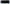 Projekt uchwały Rady Powiatu Jarocińskiego zostanie przekazany na sesję we wrześniu. Ad. pkt. 30Zarząd jednogłośnie w składzie Starosta oraz M. Stolecki pozytywnie rozpatrzył wniosek Komisji Zdrowia i Spraw Społecznych oraz Komisji Budżetu Rozwoju. Pismo stanowi załącznik nr 27 do protokołu.Po rozpatrzeniu wniosku Szpitala Powiatowego w Jarocinie nr SZP/P/99/2022w sprawie udzielenia nieoprocentowanej pożyczki Komisje Budżetu i Finansów oraz Zdrowia i Spraw Społecznych Rady Powiatu Jarocińskiego na swoim posiedzeniu w dniu 24 sierpnia 2022 r., podjęły wniosek do Zarząd Powiatu, by udzielić Szpitalowi z budżetu Powiatu Jarocińskiego nieoprocentowanej pożyczki w kwocie 1.300.000 zł z przeznaczeniem na wydatki bieżące Spółki.Ad. pkt. 31Starosta przedłożyła do rozpatrzenia projekt uchwały Zarządu Powiatu Jarocińskiego 
w sprawie przyjęcia Informacji o przebiegu wykonania budżetu Powiatu Jarocińskiego oraz Informacji o kształtowaniu się Wieloletniej Prognozy Finansowej Powiatu Jarocińskiego za I półrocze 2022 r. Projekt uchwały stanowi załącznik nr 28 do protokołu.Zarząd jednogłośnie w składzie Starosta oraz M. Stolecki podjął uchwałę.Ad. pkt. 32Starosta przedłożyła do rozpatrzenia projekt uchwały Zarządu Powiatu Jarocińskiego 
zmieniająca uchwałę w sprawie uchwalenia budżetu Powiatu Jarocińskiego na 2022 rok. Projekt uchwały stanowi załącznik nr 29 do protokołu.Zarząd jednogłośnie w składzie Starosta oraz M. Stolecki podjął uchwałę.Ad. pkt. 33Starosta przedłożyła do rozpatrzenia projekt uchwały Zarządu Powiatu Jarocińskiego 
zmieniająca w sprawie opracowania planu finansowego urzędu jednostki samorządu terytorialnego na 2022 rok. Projekt uchwały stanowi załącznik nr 30 do protokołu.Zarząd jednogłośnie w składzie Starosta oraz M. Stolecki podjął uchwałę.Ad. pkt. 34Starosta przedłożyła do rozpatrzenia projekt uchwały Zarządu Powiatu Jarocińskiego 
zmieniająca w sprawie opracowania planu finansowego zadań z zakresu administracji rządowej oraz innych zadań zleconych powiatowi na 2022 r. Projekt uchwały stanowi załącznik nr 31 do protokołu.Zarząd jednogłośnie w składzie Starosta oraz M. Stolecki podjął uchwałę.Ad. pkt. 35Starosta przedłożyła do rozpatrzenia projekt uchwały Zarządu Powiatu Jarocińskiego 
zmieniająca uchwałę w sprawie opracowania planu finansowego dla wydzielonego rachunku dochodów z przeznaczeniem na wydatki na finansowanie realizacji zadań na rzecz pomocy Ukrainie. Projekt uchwały stanowi załącznik nr 32 do protokołu.Zarząd jednogłośnie w składzie Starosta oraz M. Stolecki podjął uchwałę.Ad. pkt. 36Starosta przedłożyła do rozpatrzenia projekt uchwały Zarządu Powiatu Jarocińskiego 
zmieniająca uchwałę w sprawie ustalenia wysokości dotacji dla Społecznego Liceum Ogólnokształcącego w Jarocinie, Niepublicznego Liceum Ogólnokształcącego dla Dorosłych w Jarocinie, Szkoły Policealnej w Jarocinie, Liceum Akademia Dobrej Edukacji im. Czesława Niemena w Jarocinie. Projekt uchwały stanowi załącznik nr 33 do protokołu.Zarząd jednogłośnie w składzie Starosta oraz M. Stolecki podjął uchwałę.Ad. pkt. 37Starosta przedłożyła do rozpatrzenia projekt uchwały Zarządu Powiatu Jarocińskiego 
w sprawie wyrażenia zgody trwałemu zarządcy na zawarcie umowy użyczenia pomieszczenia położonego w Jarocinie przy ul. Franciszkańskiej 1. Projekt uchwały stanowi załącznik nr 34 do protokołu.Zarząd jednogłośnie w składzie Starosta oraz M. Stolecki podjął uchwałę.Ad. pkt. 38Starosta przedłożyła do rozpatrzenia projekt uchwały Zarządu Powiatu Jarocińskiego 
w sprawie wyrażenia zgody trwałemu zarządcy na zawarcie umowy najmu powierzchni użytkowej w budynku położonym w Tarcach 19 . Projekt uchwały stanowi załącznik nr 35 do protokołu.Zarząd jednogłośnie w składzie Starosta oraz M. Stolecki podjął uchwałę.Ad. pkt. 39Starosta przedłożyła do rozpatrzenia projekt uchwały Zarządu Powiatu Jarocińskiego 
w sprawie wyrażenia zgody trwałemu zarządcy na zawarcie umowy użyczenia pomieszczenia w budynku położonym w Jarocinie przy ul. T. Kościuszki 31. Projekt uchwały stanowi załącznik nr 36 do protokołu.Zarząd jednogłośnie w składzie Starosta oraz M. Stolecki podjął uchwałę.Ad. pkt. 40Starosta przedłożyła do rozpatrzenia projekt uchwały Zarządu Powiatu Jarocińskiego 
w sprawie wyrażenia zgody trwałemu zarządcy na zawarcie umowy najmu lokalu mieszkalnego położonego w Jarocinie przy ul. T. Kościuszki 31. Projekt uchwały stanowi załącznik nr 37 do protokołu.Zarząd jednogłośnie w składzie Starosta oraz M. Stolecki podjął uchwałę.Ad. pkt. 41Starosta przedłożyła do rozpatrzenia projekt uchwały Zarządu Powiatu Jarocińskiego 
w sprawie wyrażenia zgody trwałemu zarządcy na zawarcie umowy najmu obiektu sportowego położonego w Jarocinie przy ul. T. Kościuszki 31. Projekt uchwały stanowi załącznik nr 38 do protokołu.Zarząd jednogłośnie w składzie Starosta oraz M. Stolecki podjął uchwałę.Ad. pkt. 42Starosta przedłożyła do rozpatrzenia projekt uchwały Zarządu Powiatu Jarocińskiego 
w sprawie wyrażenia zgody trwałemu zarządcy na zawarcie umowy najmu pomieszczeń w budynku położonego w Jarocinie przy ul. T. Kościuszki 31. Projekt uchwały stanowi załącznik nr 39 do protokołu.Zarząd jednogłośnie w składzie Starosta oraz M. Stolecki podjął uchwałę.Ad. pkt. 43Starosta przedłożyła do rozpatrzenia projekt uchwały Zarządu Powiatu Jarocińskiego 
w sprawie wyrażenia zgody trwałemu zarządcy na zawarcie umowy najmu obiektu sportowego położonego w Jarocinie przy ul. T. Kościuszki 31. Projekt uchwały stanowi załącznik nr 40 do protokołu.Zarząd jednogłośnie w składzie Starosta oraz M. Stolecki podjął uchwałę.Ad. pkt. 44Starosta przedłożyła do rozpatrzenia projekt uchwały Zarządu Powiatu Jarocińskiego 
w sprawie wyrażenia zgody trwałemu zarządcy na zawarcie umowy najmu pomieszczeń w budynku położonym w Jarocinie przy ul. T. Kościuszki 31. Projekt uchwały stanowi załącznik nr 41 do protokołu.Zarząd jednogłośnie w składzie Starosta oraz M. Stolecki podjął uchwałę.Ad. pkt. 45Starosta przedłożyła do rozpatrzenia projekt uchwały Zarządu Powiatu Jarocińskiego 
w sprawie wyrażenia zgody trwałemu zarządcy na zawarcie umowy najmu obiektu sportowego położonego w Jarocinie przy ul. T. Kościuszki 31. Projekt uchwały stanowi załącznik nr 42 do protokołu.Zarząd jednogłośnie w składzie Starosta oraz M. Stolecki podjął uchwałę.Ad. pkt. 46Starosta przedłożyła do rozpatrzenia projekt uchwały Zarządu Powiatu Jarocińskiego 
w sprawie wyrażenia zgody trwałemu zarządcy na zawarcie umowy najmu powierzchni użytkowej w budynku położonym w Jarocinie przy ul. T. Kościuszki 31. Projekt uchwały stanowi załącznik nr 43 do protokołu.Zarząd jednogłośnie w składzie Starosta oraz M. Stolecki podjął uchwałę.Ad. pkt. 47Starosta przedłożyła do rozpatrzenia projekt uchwały Zarządu Powiatu Jarocińskiego 
w sprawie wyrażenia zgody trwałemu zarządcy na zawarcie umowy użyczenia lokalu położonego w Jarocinie przy ul. Franciszkańskiej 2. Projekt uchwały stanowi załącznik nr 44 do protokołu.Zarząd jednogłośnie w składzie Starosta oraz M. Stolecki podjął uchwałę.Ad. pkt. 48Starosta przedłożyła do rozpatrzenia projekt uchwały Zarządu Powiatu Jarocińskiego 
w sprawie wyrażenia zgody trwałemu zarządcy na zawarcie umowy najmu boiska szkolnego do piłki nożnej położonego w Jarocinie przy ul. Franciszkańskiej 2. Projekt uchwały stanowi załącznik nr 45 do protokołu.Zarząd jednogłośnie w składzie Starosta oraz M. Stolecki podjął uchwałę.Ad. pkt. 49Starosta przedłożyła do rozpatrzenia projekt uchwały Zarządu Powiatu Jarocińskiego 
w sprawie wyrażenia zgody trwałemu zarządcy na zawarcie umowy najmu sali sportowej położonej w Jarocinie przy ul. Franciszkańskiej 2. Projekt uchwały stanowi załącznik nr 46 do protokołu.Zarząd jednogłośnie w składzie Starosta oraz M. Stolecki podjął uchwałę.Ad. pkt. 50Starosta przedłożyła do rozpatrzenia projekt uchwały Zarządu Powiatu Jarocińskiego 
w sprawie wyrażenia zgody trwałemu zarządcy na zawarcie umowy najmu sali sportowej położonej w Jarocinie przy ul. Franciszkańskiej 2. Projekt uchwały stanowi załącznik nr 47 do protokołu.Zarząd jednogłośnie w składzie Starosta oraz M. Stolecki podjął uchwałę.Ad. pkt. 51Starosta przedłożyła do rozpatrzenia projekt uchwały Zarządu Powiatu Jarocińskiego 
w sprawie wyrażenia zgody trwałemu zarządcy na zawarcie umowy najmu boiska szkolnego do piłki nożnej położonego w Jarocinie przy ul. Franciszkańskiej 2. Projekt uchwały stanowi załącznik nr 48 do protokołu.Zarząd jednogłośnie w składzie Starosta oraz M. Stolecki podjął uchwałę.Ad. pkt. 52Starosta przedłożyła do rozpatrzenia projekt uchwały Zarządu Powiatu Jarocińskiego 
w sprawie wyrażenia zgody trwałemu zarządcy na zawarcie umowy najmu sali wykładowej położonej w Jarocinie przy ul. Franciszkańskiej 2. Projekt uchwały stanowi załącznik nr 49 do protokołu.Zarząd jednogłośnie w składzie Starosta oraz M. Stolecki podjął uchwałę.Ad. pkt. 53Starosta przedłożyła do rozpatrzenia projekt uchwały Zarządu Powiatu Jarocińskiego 
w sprawie wyrażenia zgody trwałemu zarządcy na zawarcie umowy najmu powierzchni użytkowej w budynku położonym w Jarocinie przy ul. Franciszkańskiej 2. Projekt uchwały stanowi załącznik nr 50 do protokołu.Zarząd jednogłośnie w składzie Starosta oraz M. Stolecki podjął uchwałę.Ad. pkt. 54Starosta przedłożyła do rozpatrzenia projekt uchwały Zarządu Powiatu Jarocińskiego 
w sprawie wyrażenia zgody trwałemu zarządcy na zawarcie umowy najmu sali aerobiku położonej w Jarocinie przy ul. Franciszkańskiej 2. Projekt uchwały stanowi załącznik nr 51 do protokołu.Zarząd jednogłośnie w składzie Starosta oraz M. Stolecki podjął uchwałę.Ad. pkt. 55Zarząd jednogłośnie w składzie Starosta oraz M. Stolecki zatwierdził projekt uchwały Rady Powiatu Jarocińskiego w sprawie pozbawienia dotychczasowej kategorii drogi powiatowej na terenie Powiatu Jarocińskiego. Projekt uchwały stanowi załącznik nr 52 do protokołu.Ad. pkt. 56 Sprawy pozostałe.Starosta z uwagi na wyczerpanie porządku obrad zakończyła posiedzenie Zarządu 
i podziękowała wszystkim za przybycie.Protokołowała Agnieszka PrzymusińskaCzłonkowie ZarząduL. Czechak - 	    Przew. Zarządu…………………...K. Szymkowiak - Członek Zarządu…………………M. Stolecki  – 	    Członek Zarządu…………………. 